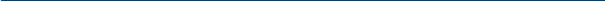 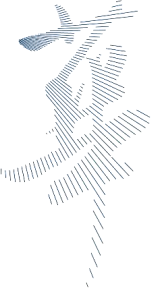 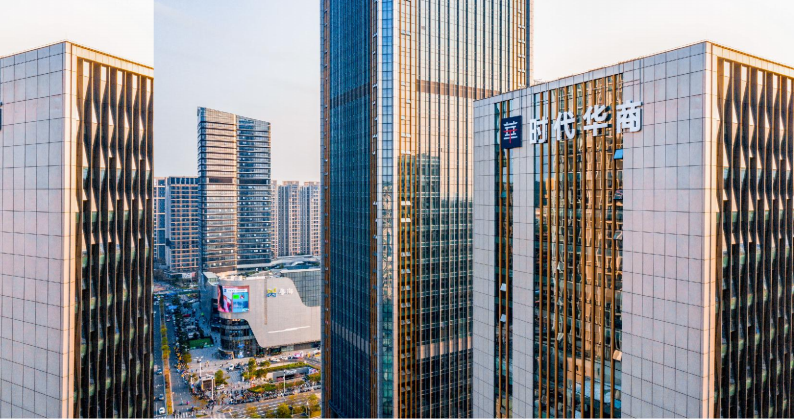 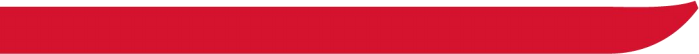 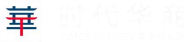 沙盘模拟： 点时成金——时间与目标管理主讲： Play-Learn-ApplyTM领导力沙盘授证讲师  苏朗课程对象：企业中高层管理者、后备干部、骨干员工等课程时间：2024年3月1-2日课程地点：广州时代华商商学研究院（大湾区总部）课程费用：4800元/人 ，学习卡会员享受折扣课  程  简  介具体内容安排以课前3个月的邀请函为准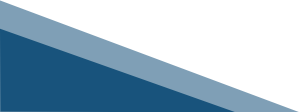 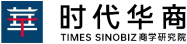 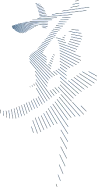 帮助中国企业持续成长时间与目标管理 ，很多人觉得这是太普通、太简单的课题了 ，无非就是讲“重要紧急矩 阵 ” ，讲目标管理。不过 ，这个话题真的很“简单 ”吗？ 自问一下 ，你会计划“紧急不重 要、不重要不紧急 ”的事情吗？列为计划的 ，本就应该是重要或紧急之一的呀！ 为什么会 有这样的矛盾呢？如果深究下去 ，我们对时间和目标管理 ，也仅仅是知道层面 ，而没有真 正的理解， 自然也就谈不到真正的应用 ，更无法效果落地了。其实 ，大部分人对时间和目标管理总有力不从心的感觉——针对以上问题 ，我们特邀Play-Learn-ApplyTM领导力沙盘授证讲师苏朗女士和我们分享 《沙盘模拟：点时成金—— 时间与目标管理》的精彩课程。本课程以人们日常工作与生活 中的关键任务事件的选择决策做为模拟过程 ，让学员在6个月（六轮） 中 ，体验到自己的个 人绩效与组织绩效的关系 ，体验到自己的迷茫和自欺是怎样让自己不知不觉“浪费 ”时间 的 ，更可以深刻体验到自己的人生是怎样的“糊涂的、矛盾的 ”选择决策模式；在层层递进中 ，层层拔高认知。新一代学习卡价值领创者帮助中国企业持续成长课堂氛围有趣轻松 ，学员参与度高。设计理念及工具方法建立在如下几个经典元素的基础之上：1、个人平衡计分卡要素2、马斯洛需要理论3、经典电影《时间规划局》4、TOC理论5、SMART原则6、WBS方法7、工作任务分析表“我原本对这个课没报什么希望 ，可游戏中我体会到人性 ，发现平日的不足 ……有意义！”——铁姆肯“对店长等中层有帮助 ，让他们明白时间管理是自我管理的核心。要是能定制就更好了！”——锦江之星“体会到要有全局观 ，才好计划和执行。绩效目标要明确 ，资源和方案须动态调整 … …”——面包新语新一代学习卡价值领创者帮助中国企业持续成长课程大纲第一单元：为什么——时间与人的关系1、时间的特性（1）时间不能再生（2）时间不能逆转（3）时间不能停滞2、时间管理的问题（1）为什么做了很多事情 ，却绩效不高？（2）为什么每天很忙 ，却没有成就感？（3 ）为什么“我 ”总是夹在领导和下属之 间苦不堪言？3、时间管理的本质（1）事件管理（2）态度管理第二单元：要什么——“我”的需求1、效率与效益2、感性体验——舒适与难受3、时间管理课程的期望第三单元：凭什么——以终为始的时间模拟1、 日常时间管理的步骤（ 1 ）第一步：“分类 ”——把事件罗列并区分大类（2 ）第二步：“选留 ”——选择把需要做的事情留下（3 ）第三步：“优先 ”——把每一类需要做的事情按优先顺序排列（4 ）第四步：“ 归类 ”——把所有事件按重要紧急排序（ 5 ）第五步：“选择 ”——决策每个月做哪几件事（6 ）第六步：“调整 ”——依据计划与现状 ，进行重新选择和调整2、选择优先及目标分解的常用思路与工具（1）TOC理论（2）绩效理论（3）WPS工作计划分解（4）Gant甘特图3、管理者的时间扩容——授权第四单元：做什么——计划与保持习惯1、时间管理的必要性回顾2、让时间“具体化”（1）书写实际的下月工作计划（2）提出计划要点及里程碑【行动学习】：工作分析表与任务计划表新一代学习卡价值领创者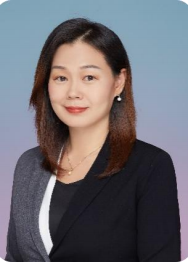 帮助中国企业持续成长【实战经验】曾任职于世界排名前三名的SYKES公司， SYKES是美国一家专业的服务外包公司 ，主要是向世界1000强提供客户关系管理解决方案和客户联络服务。在SYKES期间 ，主要负责宝洁公司中国区售后团队的培训 ，教练辅导及SYKES华南区管理培训工作。【专业背景】在专业培训领域超过16年的从业经验 ，一直专注于人员能力提升与训练 ，获得Plasel 沙盘设计协会讲师认证。【授课特点】课程注重从学员实际困难出发 ，提供具体的方法和工作步骤。授课方式新颖独特 ，培训风格轻松、活跃。案例经典、深入浅出 ，培训形式丰富多样 ，能够“将专业的服务技巧融入到实际应用的层面”。【主讲课程】沙盘模拟：盗梦空间 - 有效领导下属、沙盘模拟：跳出盒子 - 跨部门沟通、沙盘模拟：点时成金 - 时间与目标管理等。【服务客户】宝洁、惠普、强生、 中国银行、 中国移动、 中国电信、南方电网、长大公路、广电集团、建设银行、广发银行、保利地产、星河地产、中国石化、中国海油、广田集团、京东、阿里巴巴 … …新一代学习卡价值领创者